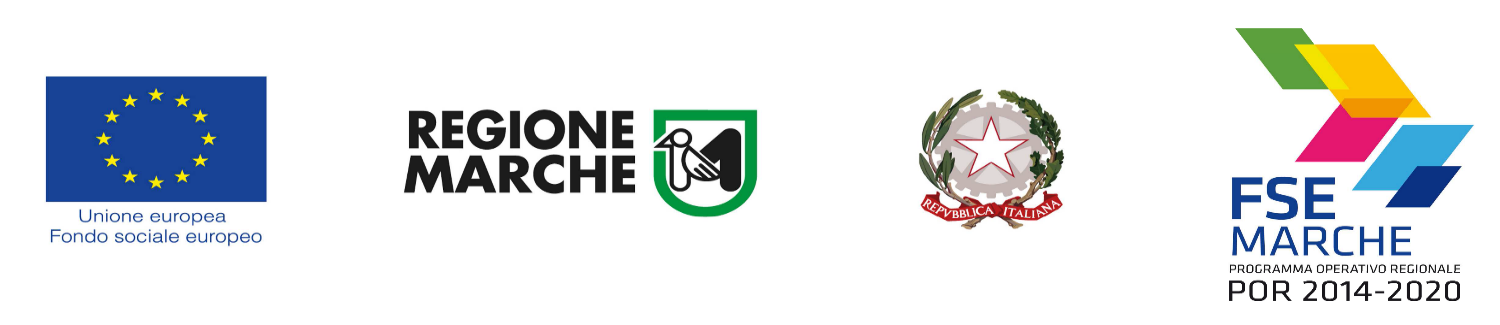 Allegato A5DICHIARAZIONE SOSTITUTIVA DELL’ATTO DI NOTORIETA’(Artt. 47 D.P.R. n. 445 del 28/12/2000)Esente dall’imposta di bollo ai sensi dell’art.37 del D.P.R. n. 445 del 28/12/2000 Il sottoscritto _______________________________________________________________ nato  a _________________________________ il _________________ nella sua qualità di legale rappresentante di “ ____________________________________ “ con sede legale in  ___________________________ , Via ________________________ , n.___, con riferimento all’Avviso pubblico di cui al P.O.R. Marche – FSE 2014-2020, Asse 1 P.d.I. 8.2 - R.A. 8.1., emanato per la presentazione, da parte delle Agenzie Formativa accreditate presso la Regione Marche, di progetti per percorsi di IV ANNO di Istruzione e Formazione Professionale (IeFP). A.F. 2020/2021 (DDPF n.736/IFD del 28/07/2020) Codice bando: IFP_IV_ANNO_2020;Consapevole delle sanzioni penali, nel caso di dichiarazioni non veritiere e falsità negli atti e della conseguente decadenza dei benefici di cui agli artt. 75 e 76 D.P.R. n. 445 del 28/12/2000D I C H I A R AChe per i percorsi di IV anno di IeFP l’Ente rappresentato ha realizzato la condizione ccupazionale degli allievi come  riportata nei seguenti prospetti:Corso “ denominazione”, concluso in data _____________ ___________,__________                                                             (luogo e data) 						Firma del Legale rappresentante                                                                                            _______________________Nome e CognomeCondizione OccupazionaleCondizione OccupazionaleCondizione OccupazionaleCondizione OccupazionaleCondizione OccupazionaleCondizione OccupazionaleNome e Cognomeè rientrato nel percorso d’istruzioneè rientrato nel percorso d’istruzioneRisulta OccupatoRisulta OccupatoLavora come auotonomo/artigianoLavora come auotonomo/artigianoSiNoSiNoSiNo